Ministère  de L’Education Nationale et de l’Alphabétisation DIRECTION DE LA PEDAGOGIE ET DE LA FORMATION CONTINUECOORDINATION NATIONALEEDUCATION PHYSIQUE ET SPORTIVEProgression des activités du secondaire 1er CYCLE 2021 - 2022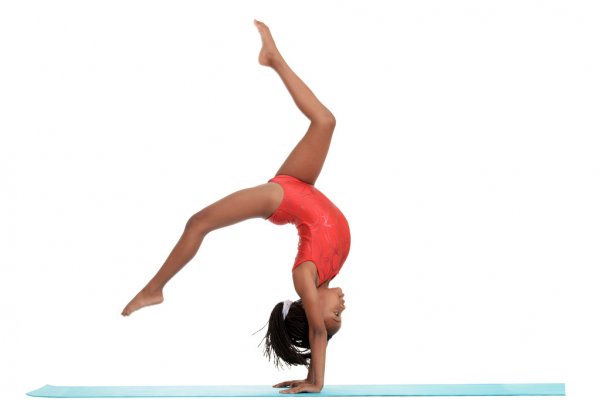 EXEMPLES DE PROGRESSIONClasse de Sixième / Cinquième6ème /5ème COMPETENCE 1Courses  en 6ème / 5èmeExemple de progression Activités de longue duréeRecommandation : La prise de pouls est exigée pendant toute activité de longue durée (avant et après la course) Courses courtes: vitesseCOMPETENCE 2Gymnastique au sol  en 6ème /5èmeExemple de progressionGymnastique au solCOMPETENCE 3Activités de duel  en 6ème /5èmeExemple de progressionLutte africaine COMPETENCE 4Sauts en 6ème /5èmeExemple de progression Hauteur (Rouleau ventral)Saut en LongueurTriple sautLancers en 6ème /5èmeExemple de progression PoidsCOMPETENCE 5Sports collectifs Exemple de progression Basketball  EXEMPLES DE PROGRESSION4ème / 3ème Classe de Quatrième / Troisième COMPETENCE 1Courses  en 4ème / 3èmeExemple de progression Activités de longue duréeActivités de moyenne durée: résistanceCourses courtes :vitesseCOMPETENCE 2Gymnastique  en 4ème /3èmeExemple de progressionGymnastique au solCOMPETENCE 3Activités de duel  en 4ème /3èmeExemple de progressionLutte africaine COMPETENCE 4Sauts en 4ème /3èmeExemple de progression Hauteur (Rouleau ventral)Saut en LongueurTriple sautLancers en 4ème /3èmeExemple de progression PoidsCOMPETENCE 5Sports collectifs en 4ème /3èmeExemple de progression BasketballCLASSIFICATION PAR NIVEAU DES ELEMENTS GYMNIQUESNB : Le contenu d’un niveau est le contenu du niveau inférieur auquel sont ajoutés de nouveaux éléments gymniques RecommandationsLa programmation des activités physiques et sportives  est fonction des infrastructures sportives, du matériel (fixe et mobile)  et du personnel enseignant en EPS de l’établissement secondaire.L’élaboration de la  progression pendant l’enseignement de l’activité sportive est fonction du niveau des apprenants (de la classe).Les classes d’un même niveau peuvent mener des activités sportives différentes au sein d’une  même compétence Pour les classes de Troisième, mettre l’accent sur les activités sportives au programme des épreuves physiques du BEPC. Eventuellement programmer des séances de révision en vue de la préparation des épreuves physiques. Période Nombre de semainesLeçons Activités 13 / 09 au 29 / 10/ 202107 1ère leçon Gymnastique au sol08 /11 au 17 /12 / 2021062ème leçon  Saut en longueur 03 /01 /  au 11 / 02 /2022053eme leçon Course de vitesse21 /02/ au 08 / 04 / 2022084eme leçonLutte africaine 20 /04/ au 03/ 06 / 2022065eme leçon  BasketballSemainesSéanceContenu 1Observer et apprécier le niveau de la classe Traiter une situation de course de longue durée 2Prendre le pouls Courir pendant 15minutes Courir en groupePrendre son pouls et celui de son partenaire  avant et après la course  3 Courir en fractionnée de temps Courir en groupe   Courir 10, 15 ,20 minutes à une allure modérée 4Courir pendant 15 à 20 minutes Courir 15 à 20 minutes à une allure modérée 5 Observer et apprécier les acquis de sa classe Traiter une situation de course de 15 à 20 minutes 6Faire une remediation SemainesSéance Contenu  1Observer et apprécier le  niveau de la classe Traiter une situation de course de courte durée 2Réagir à un signalCourir sur 60 mètres Réagir promptement aux signaux de départ et terminer la course3Attitude pendant la course Courir sur 60 mètresCourir vite et droit dans l’axe à une allure rapide et terminer la course  4Attitude à l’arrivée de la course sur 60 mètres Maintenir sa course à l’arrivée sur 60 mètres 5Observer et apprécier les acquis de la classe Traiter une situation de course sur 60 mètres 6Faire une remediationSemainesSéance Contenu  1Observer et apprécier le niveau de sa classeTraiter une situation de gymnastique au sol2Executer des éléments gymniques des differentes familles  Réaliser des éléments gymniques simples des différentes familles (saut, rotation, équilibre)3Executer des elements gymniques isolés Executer des elements gymniques isolés4Executer des elements gymniques isolésExecuter des elements gymniques isolés5Observer et apprécier les acquis de sa classeTraiter une situation de gymnastique au sol6Faire une remediationSemainesSéance Contenu  1Observer et apprécier le niveau de sa classeTraiter une situation d’activité de duel2Exécuter le salut. Exécuter de chutes de saisies, déséquilibres, déplacements, contrôlesExécuter des chutes, des déséquilibres des déplacements et des contrôles 3Exécuter  des techniques de projection et de controleExécuter des techniques de projection et de contrôle 4Observer et organiser des combatsOrganiser un combat5Observer et apprécier les acquis de sa classeTraiter une situation de lutte africaine 6Faire une remediationSemainesSéance Contenu 1Observer et apprécier du niveau de sa classeTraiter une situation de saut en hauteur 2Exécuter une course d’élan et impulsion Exécuter un saut en rouleau ventralCourir de manière rectiligne sur 4 à 6 foulées et prendre l’impulsion  dans la zone d’appel3Exécuter un franchissement et réception Exécuter un saut en rouleau ventralFranchir l’élastique en rouleau ventral4Exécuter un saut en rouleau ventral dans sa forme globale Sauter en rouleau ventral dans sa forme globale après 4 foulées 5Observer et apprécier des acquis  de sa classeTraiter une situation de saut en hauteur Rouleau ventral6Faire une remediation SemainesSéance Contenu 1Observer et apprécier du niveau de sa classeTraiter une situation de saut en longueur2Exécuter une course d’élan et impulsion Exécuter un saut en longueurCourir de manière régulière et prendre  une impulsion horizontale   dans la zone d’appel (la planche large)3Exécuter une suspension et réception Exécuter un saut en longueurPrendre une impulsion pour une suspension équilibrée et une réception sur deux pieds  4Exécuter un saut en longueur dans sa forme globale Sauter en longueur dans sa forme globale 5Observer et apprécier les acquis  de sa classeTraiter une situation de saut en longueur 6 Faire une remediation SemainesSéanceContenu 1Observer et apprécier le niveau de sa classeTraiter une situation  de triple saut 2Exécuter une course d’élan et impulsion Exécuter un triple saut Courir de manière régulière et prendre  une impulsion horizontale   dans la zone d’appel (la planche large)3Exécuter une suspension et réception Exécuter le triple sautExécuter la forme réglementaire du triple saut (droit- droit-gauche – 2pieds ou gauche- gauche- droit- 2pieds)4Exécuter le triple saut dans sa forme globale réglementaire Réaliser le triple saut dans sa forme globale réglementaire 5Observer et apprécier les acquis  de sa classeTraiter une situation de triple saut6Faire une remediation SemaineSéance Contenu 1Observer et apprécier le niveau de sa classeTraiter une situation  de lancer de poids 2Tenir l’enginExécuter le lancer du poids Tenir le poids à la base des doigts collés au cou avec le coude du bras lanceur décollé 3Exécuter un élan – projection Exécuter un lancer de poids Lancer de profil avec pas chassé 4Lancer de profil avec pas chasséLancer de profil avec pas chassé 5Observer  et apprécier des acquis  de sa classeTraiter une situation  de lancer de poids6REMEDIATION SemainesSéance Contenu  1Observer et apprécier le niveau de sa classeTraiter une situation de basketball2Manipuler les balles (contrôles, passes, réceptions, tirs  au panier) Exécuter  des passes, réceptions et tirs au panier3Exécuter des tactiques collectives simples en attaque.Progresser par passes vers le camp adverse (S’organiser en appui, en appui et soutien, se démarquer)4Organiser et observer un tournoi de basketballOrganiser un tournoi de basketball(identifier le matériel, pratiquer le handball, assumer des rôles d’officiel...)5Observer et apprécier les acquis de sa classeTraiter une situation de basketball 6Faire une remediation Période Nombre de semainesLeçons Activités 13 / 09 au 29 / 10/ 202107 1èr  leçon Course d’endurance 08 /11 au 17 /12 / 2021062eme leçon Gymnastique 03 /01 /  au 11 / 02 /2022053eme leçon Saut en longueur21 /02/ au 08 / 04 / 2022084eme leçonVolley – ball 20 /04/ au 03/ 06 / 2022065eme leçon Lutte Africaine SemainesSéanceContenu 1Observer et apprécier du niveau de sa classe Traiter une situation de course de longue durée 2Exécuter une prise de pouls Exécuter une course de 15 minutes Executer one course en groupePrendre son pouls et celui de son partenaire  avant et après la course  3 Exécuter une course en fractionnés de temps Courir en fractionnés de 15, 20 25, 30 minutes  4Executer une course de 25 à 30 minutes Courir 25 à 30 minutes 5 Observer et apprécier les acquis de sa classe Traiter une situation de course de 25 à 30 minutes 6Faire une remediation SemaineSéanceContenu 1Observer et apprécier le niveau de sa classe Traiter une situation de course de moyenne  durée 2Exécuter une réaction à un signal Exécuter une prise de pouls Produire une course sur une distance de 400 à 1000m Réagir à un signal de départ Prendre son pouls et celui de son partenaire  avant et après la course  3 Produire une course en fractionnés  sur une distance de 400 à 1000m Courir en fractionnés sur une distance de 400 à 1000m à une allure moyenne 4Produire une course sur une distance de 600 à 1000m Courir sur une distance de 600 à 1000m à une allure moyenne er régulière   5 Observer et apprécier les acquis de sa classe Traiter une situation de course de 600m / 800m  / 1000m 6Faire une remediation SemainesSéance Contenu  1Observer  et apprécier le niveau de sa classe Traiter une situation de course de courte durée 2Exécuter une réaction à un signalProduire une course sur 60 mètres Réagir promptement aux signaux de départ et terminer la course.3Attitude pendant la course Produire une course sur 60 mètresCourir droit  dans l’axe à une allure rapide et régulière et terminer sa course 4Attitude à l’arrivée Produire une course sur 60 mètres Maintenir son allure à l’arrivée et terminer la course  5Observer et apprécier les acquis de sa classe Traiter une situation de course sur 60 mètres 6Faire une remediation SemainesSéance Contenu  1Observer et apprécier du niveau de sa classeTraiter une situation de gymnastique au sol2Executer des éléments gymniques Exécuter  des éléments gymniques simples des différentes familles (saut, rotation, équilibre)3Elaborer et exécuter des enchainements Elaborer et  exécuter  les   enchainements  A et B au BEPCElaborer et exécuter des  enchainements composés d’éléments gymniques simples Elaborer et exécuter les enchainements  A et B du BEPC 4Executer  les  enchainements A et BExecuter  les enchainements A et B5Observer et apprécier des acquis de sa classeTraiter une situation de gymnastique au sol6Faire une remediation  SemainesSéance Contenu  1Observer et apprécier du niveau de sa classeTraiter une situation d’activité de duel2Exécuter des chutes,  de saisies, déséquilibres, déplacements, contrôlesExécuter des chutes, des déséquilibres, des déplacements, des contrôles 3Exécuter des apprentissages des techniques de projection et de contrôle Exécuter des techniques de projection et de contrôle4Observer  et organiser  des combatsOrganiser des combats5Observer et apprécier les acquis de sa classeTraiter une situation d’activité de lutte africaine6Faire une remediation N° Séance Contenu 1Observer et apprécier le niveau de sa classeTraiter une situation de saut en hauteur 2Exécuter une course d’élan et impulsion Exécuter un saut en rouleau ventralCourir de manière rectiligne sur 4 à 6 foulées et prendre une impulsion dynamique  dans l’axe de course3Exécuter un franchissement et réception Exécuter un saut en rouleau ventralFranchir l’élastique avec chute dans l’axe avec amortissement4Exécuter un saut en rouleau ventral dans sa forme globale réglementaire Sauter en rouleau ventral dans sa forme globale réglementaire 5Observer et apprécier les acquis  de sa classeTraiter une situation de saut en hauteur (rouleau ventral)6Faire une remediation SemainesSéance Contenu 1Observer et apprécier le niveau de sa classeTraiter une situation de saut en longueur2Exécuter une course d’élan et impulsion Exécuter un saut en longueurCourir de manière  progressivement accélérée,   prendre  une impulsion horizontale   dans la zone réglementaire (la planche)3Exécuter une suspension et réception Exécuter un saut en longueurPrendre une impulsion pour une suspension équilibrée et une réception sur deux pieds  4Exécuter un saut en longueur dans sa forme globale Sauter en longueur dans sa forme globale 5Observer et apprécier  les acquis  de sa classeTraiter une situation de saut en longueur 6Faire une remediation SemainesSéance Contenu 1Observer et apprécier  le niveau de sa classeTraiter une situation  de triple saut 2Exécuter une course d’élan et impulsion Exécuter le triple saut Courir de manière progressivement accélérée  et prendre  une impulsion horizontale   dans la zone d’appel (la planche3Exécuter une suspension et réception Exécuter le triple sautExécuter la forme réglementaire du triple saut et l’égalité des bonds  (droit- droit-gauche – 2 pieds ou gauche- gauche- droit- 2 pieds)4Exécuter le Triple saut dans sa forme globale réglementaire Réaliser le triple saut dans sa forme globale réglementaire 5Observer et apprécier les acquis  de sa classeTraiter une situation de triple saut6Faire une remediationSemainesSéance Contenu 1Observer et apprécier du niveau de sa classeTraiter une situation  de lancer de poids 2Tenir l’enginExécuter le lancer du poids Tenir le poids à la base des doigts collé au cou avec le coude du bras lanceur décollé 3Exécuter un élan – projection Exécuter le lancer le poids Lancer de profil avec pas chassés 4Exécuter le lancer de profil avec pas chassé/ avec sursautExecuter le lancer le poidsLancer de profil avec pas chassé /avec sursautLancer le poids5Observer et apprécier les acquis  de sa classeTraiter une situation  de lancer de poids6Faire une remediationSemainesSéance Contenu  1Observer et apprécier le niveau de sa classeTraiter une situation de basketball2Manipuler les balles (contrôles, passes, réceptions, tirs au panier) Exécuter  des passes, réceptions et tirs au panier 3Exécuter des Tactiques collectives en attaque et en défenseProgresser vers le camp adverse en appui, en appui et soutien, se démarquer, marquer (tir au panier)4Organiser et observer d’un tournoi de basketballOrganiser un tournoi de basketballAssumer des rôles d’officiel5Observer et apprécier les acquis de sa classeTraiter une situation de basketball 6Faire une remediationFamilles6ème 5ème 4ème 3ème Appuis ATR passagerATR passager ATR tenuATR rouléRenversementRoue RondadeRondade percussionRondade percussion et ½ tour RotationsRoulade avantSimple Roulade arrière Roulade avant jambe écartRoulade arrière jambe écart Roulade avant jambe tendue Roulade arrière jambe tendue Roulade avant et planche  écraséeRoulade arrière + planche écraséeSautSaut droitSaut groupé Saut droit pirouetteSaut carpégroupé,extensionSaut de biche /   de chatSaut droit + pirouette complète MaintienChandelle Planches Equilibre fessier, chandelle, Planches Ecrasement, PlanchesPlanchesSouplesse Pont PontPontPont